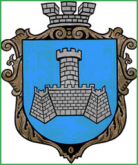 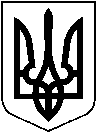 УКРАЇНАХМІЛЬНИЦЬКА МІСЬКА РАДАВІННИЦЬКОЇ ОБЛАСТІВиконавчий комітетР І Ш Е Н Н ЯВід 19 грудня 2023 р.                                                                                        №787  Про внесення змін до рішення виконавчого комітету Хмільницької міської ради від 09.11.2023 №673 «Про взяття Гребельського Р.Ю. на квартирнийоблік на поліпшення житлових умов»              Враховуючи рішення виконавчого комітету Хмільницької міської ради  від 09.11.2023 №673 «Про взяття Гребельського Р.Ю. на квартирний облік на поліпшення житлових умов», керуючись ст. ст. 29, 30, 59 Закону України «Про місцеве самоврядування в Україні», виконком міської ради                                              В И Р І Ш И В :      1. Внести зміни до рішення виконавчого комітету Хмільницької міської ради від 09.11.2023 №673 «Про взяття Гребельського Р.Ю. на квартирний облік на поліпшення житлових умов», а саме: прізвище Гребельський, Гребельська в усіх відмінках замінити на Грибельський, Грибельська у відповідних відмінках.      2. Доручити загальному відділу Хмільницької міської ради відобразити зміни, зазначені в пункті 1 цього рішення в документах постійного зберігання – у рішенні виконавчого комітету Хмільницької міської ради від 09.11.2023 №673 «Про взяття Гребельського Р.Ю. на квартирний облік на поліпшення житлових умов».      3.  Контроль за виконанням цього рішення покласти на заступника міського голови з питань діяльності виконавчих органів міської ради Редчика С.Б.Міський голова                                                                     Микола ЮРЧИШИН